Digitaltest kündigt Partnerschaft mit JOT Automation an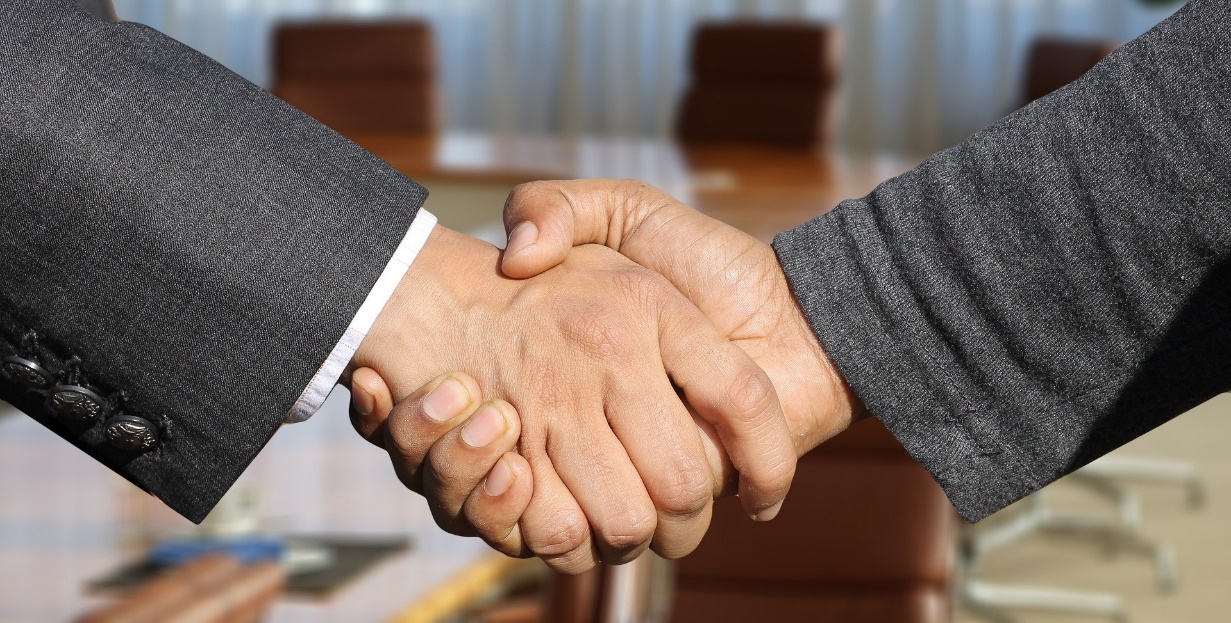 Digitaltest, ein führender Partner in der Elektronikindustrie, hat eine Partnerschaft mit JOT Automation, dem weltweit führenden Anbieter von Test-, Montage- und kundenspezifischen Automationslösungen, angekündigt, um innovative Lösungen auf den Markt zu bringen, die ein neues Leistungsniveau ermöglichen, neue Einnahmequellen schaffen und die Kundenerfahrung verbessern. Digitaltest entwickelt und produziert automatisierte Testsysteme (ATE) für elektronische Leiterplatten, Software für die Produktionsautomatisierung und Qualitätsmanagement-systeme. Das Unternehmen ist seit über 40 Jahren im Geschäft und verfügt über ähnliche Erfahrungen und ein hohes Maß an branchenspezifischem Fachwissen wie JOT. Digitaltest ist bekannt für seine innovativen Lösungen zur Optimierung des gesamten Herstellungs-prozesses. Zusammen mit der Partnerschaft mit Digitaltest ist JOT in der Lage, neue Effizienz- und Leistungsniveaus zu erreichen, wenn es um Testhandling, Integrations-lösungen und ICT-Tests geht. Mikko Kannelsuo, Sales & Marketing Director bei JOT Automation, sagt: "Wir freuen uns, unsere bahnbrechenden Testlösungen mit Hilfe von Digitaltest auf neue Märkte zu bringen. Ich bin zuversichtlich, dass unsere Kunden von den neuen Möglichkeiten, die diese Partnerschaft bietet, begeistert sein werden. Wir haben bereits früher mit Digitaltest zusammengearbeitet, um integrierte Lösungen zu schaffen, und können es kaum erwarten, neue Herausforderungen gemeinsam anzugehen".Auch Hans Baka, CEO von Digitaltest, teilt die Ansichten von Mikko Kannelsuo zu dieser Ankündigung: "Wir haben in der Vergangenheit mit JOT erfolgreiche bei der Integration unserer automatisierten Testsysteme in ihre Inline-Handler gearbeitet. Unsere Systeme sind flexibel genug, um in jeden In-Line-Handler integriert zu werden, aber die Inline-Handler von JOT haben sich als zuverlässig, intelligent und kosteneffektiv erwiesen. Genau wie unser Sparrow MTS 30, 19" Zoll Rack. Ihre skalierbaren Optionen von Inline-Handlern, die mit unserem leistungsstarken, skalierbaren 19"-Testsystem ausgestattet sind, können jedes Produktionsvolumen abdecken".Über DigitaltestAls starker Partner der Elektronikindustrie entwickelt und produziert Digitaltest automatisierte Testsysteme (ATE) für elektronische Leiterplatten, Software für die Automatisierung der Produktion und Qualitätsmanagement-Systeme. Digitaltest steht für innovative Lösungen zur Optimierung des gesamten Herstellungsprozesses – als Schnittstelle zwischen CAD, den Testverfahren und der Produktion selbst. Digitaltest bietet zusätzlich umfassenden Service und Support, bis hin zum kompletten Outsourcing von Leiterplattentests an Standorten weltweit.40 Jahre Spitzentechnologie, Zuverlässigkeit und Werthaltigkeit in Sachen automatisierte Testsysteme.
Sarah Boctor-VauvertGeschäftsführerinE-Mail: sarah.boctor-vauvert@digitaltest.deTelefon: +49 (7244) 96 40 - 24  Digitaltest GmbH
Lorenzstr. 3
76297 Stutenseewww.digitaltest.com 